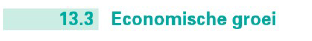 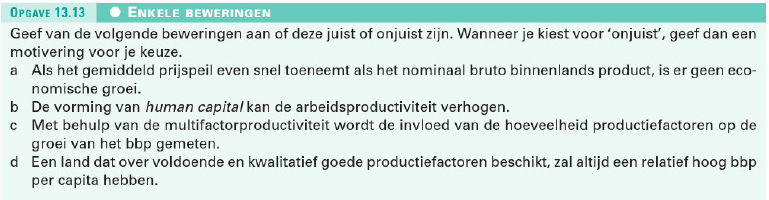 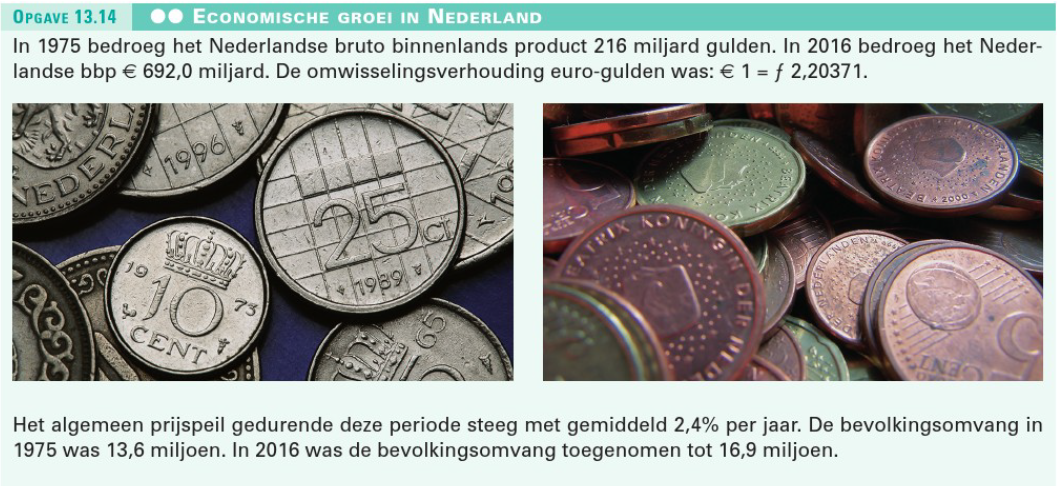 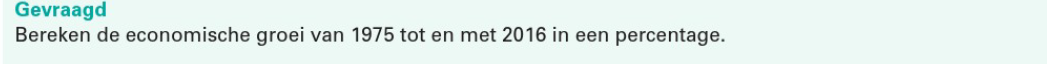 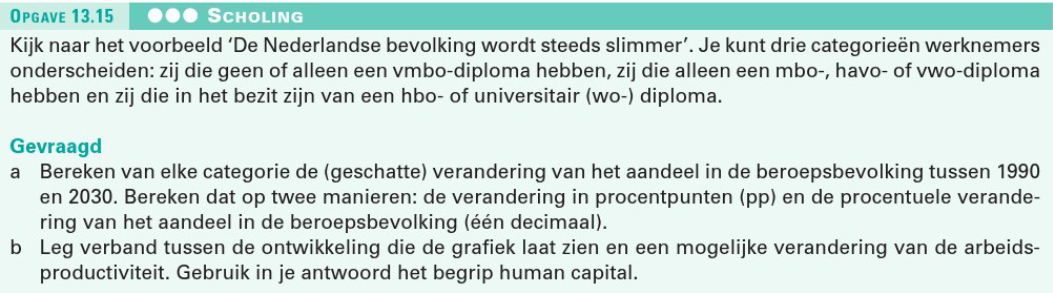 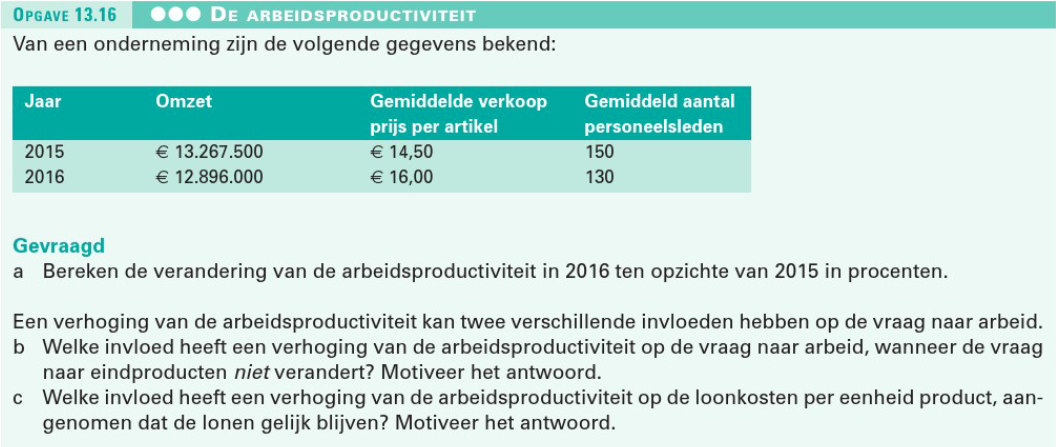 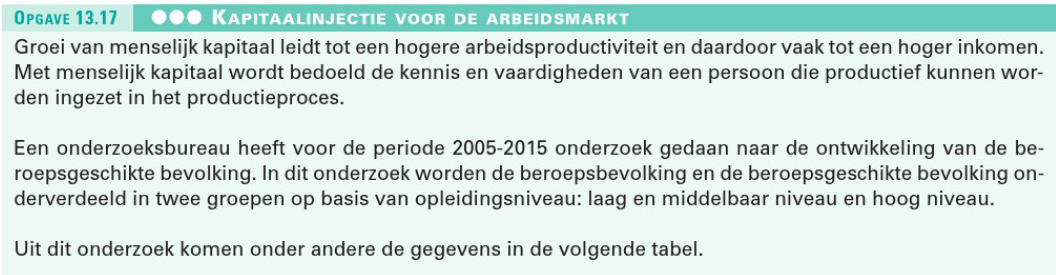 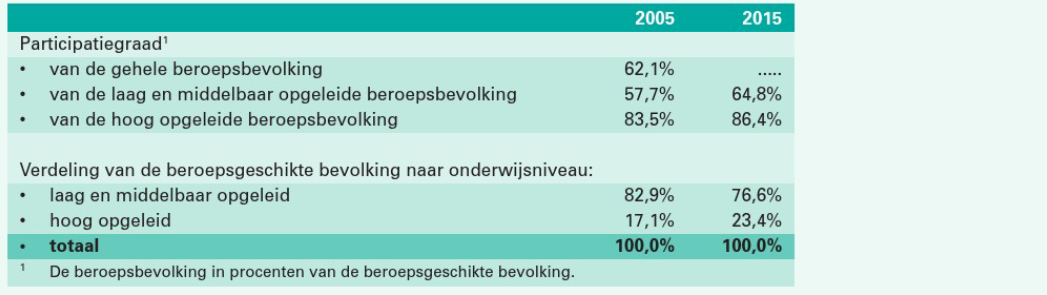 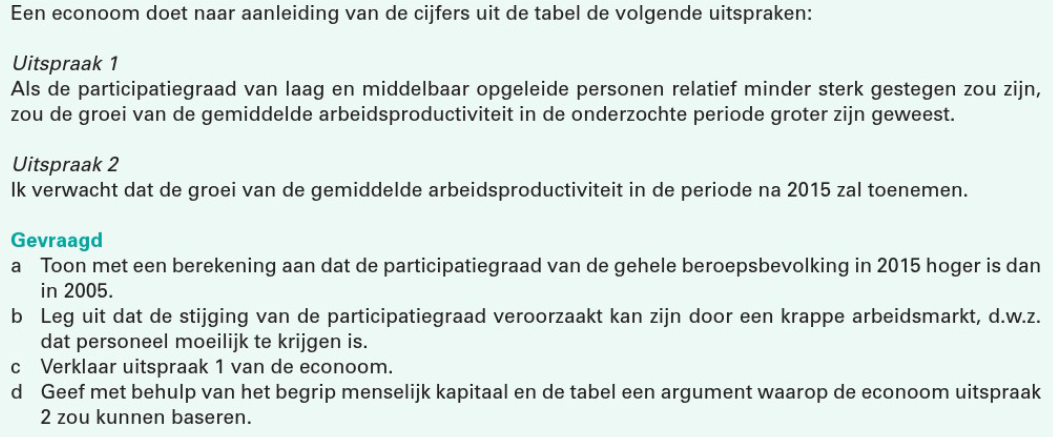 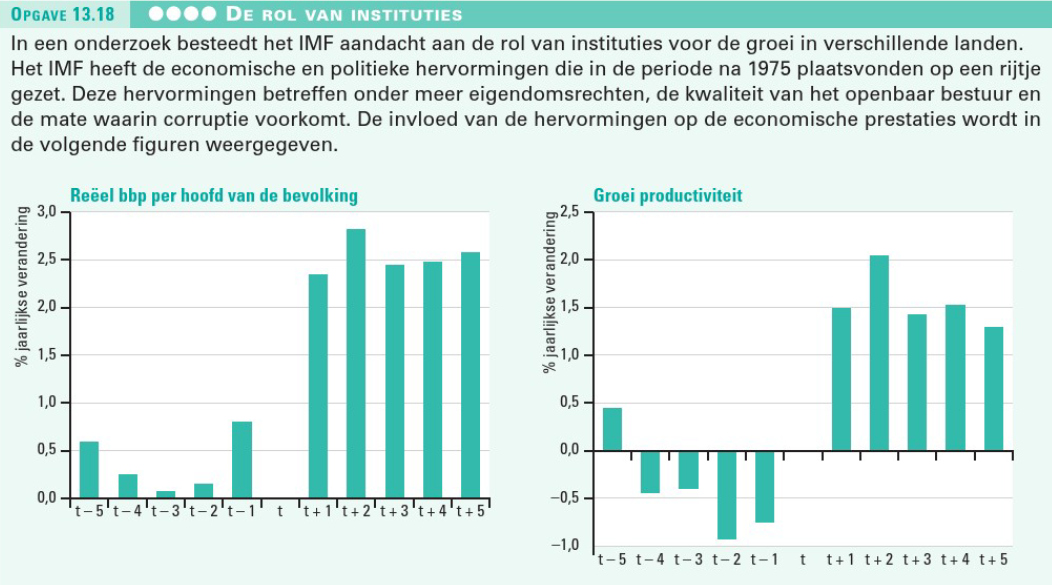 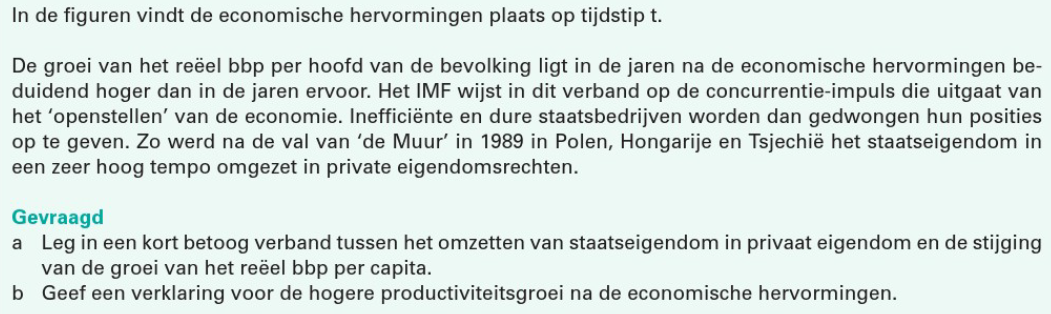 ABCDABABCABCDAB